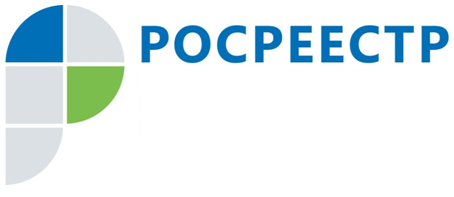 Управление Росреестра по Тульской области информирует о снижении количества решений о приостановлении в осуществлении кадастрового учета Управление Росреестра по Тульской области в целях повышения качества и доступности государственных услуг Росреестра на постоянной основе проводит анализ причин, послуживших основанием для принятия государственными регистраторами решений о приостановлении в осуществлении государственного кадастрового учета.По результатам проведенного мониторинга выявлено, что большой процент от общего количества принятых государственными регистраторами решений о приостановлении в осуществлении государственного кадастрового учета являются ошибки, допущенные кадастровыми инженерами 2при подготовке межевого плана, технического плана и акта обследования (документ, подтверждающий прекращение существования объекта капитального строительства в связи с гибелью или уничтожением).Типичными ошибками, которые допускают кадастровые инженеры, являются такие, как: - отсутствуют номер и дата заключения договора на выполнение кадастровых работ;- отсутствует номер индивидуального лицевого счета в системе обязательного пенсионного страхования Российской Федерации;- границы земельного участка, о государственном кадастровом учете которого представлено заявление, пересекают границы другого земельного участка, сведения о котором содержатся в Едином государственном реестре недвижимости;- отсутствует обоснование согласования местоположения части границы земельного участка;- отсутствует согласование смежной границы земельного участка и обоснование данного отсутствия;- неверно выбрана процедура образования земельного участка;- не представлено полное обоснование необходимости исправления реестровой ошибки, обоснование конфигурации и местоположения границ уточняемого земельного участка, местоположение границ которого исправляется по реестровой ошибке;- неверно указан кадастровый номер уточняемого земельного участка и его площадь;- неверно указан вид разрешенного использования образуемого земельного участка.Информация о типичных ошибках ежемесячно доводится Управлением Росреестра по Тульской области до сведения саморегулируемых организаций, членами которых являются кадастровые инженеры, для принятия мер по исключению таких замечаний.Кроме того, для устранения ошибок в пределах срока осуществления государственного кадастрового учета, в целях исключения принятия решения о приостановлении,  государственные регистраторы оперативно осуществляют взаимодействие с кадастровыми инженерами в телефонном режиме.Управление Росреестра по Тульской области совместно с филиалом ФГБУ «ФКП Росреестра» по Тульской области проводит совещания, консультационные семинары с кадастровыми инженерами, на которых обсуждаются ошибки кадастровых инженеров, даются ответы на вопросы, возникающих у кадастровых инженеров при оформлении ими документов.Необходимо отметить, что такие меры являются действенными и позволили существенно снизить количество принятых решений о приостановлении государственного кадастрового учета на территории Тульской области в 2017 году. Так число принятых решений о приостановлении государственного кадастрового учета в январе 2017 года составило – 1039, а уже в июле – 628, что на 39,6 % меньше. 